ATZINUMS Nr. 22/9-3.6/34par atbilstību ugunsdrošības prasībāmAtzinums iesniegšanai derīgs sešus mēnešus.Atzinumu var apstrīdēt viena mēneša laikā no tā spēkā stāšanās dienas augstākstāvošai amatpersonai:Atzinumu saņēmu:20____. gada ___. ___________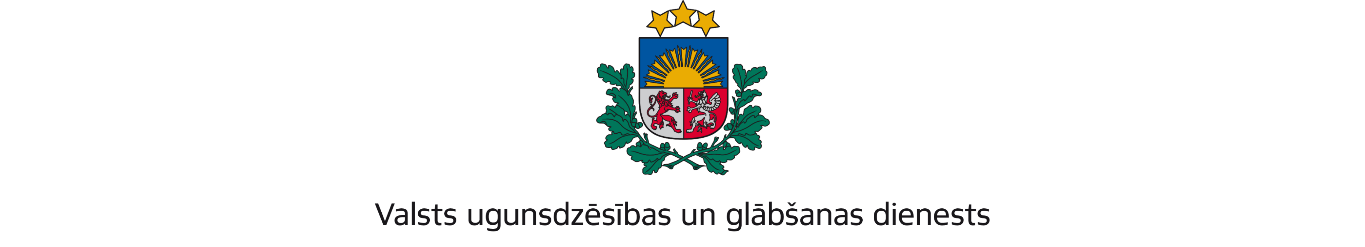 LATGALES REĢIONA PĀRVALDERīgas iela 1/3, Daugavpils, LV-5401; tālr.: 65455850; e-pasts: latgale@vugd.gov.lv; www.vugd.gov.lvDaugavpilsDaugavpils valstspilsētas pašvaldības iestāde "Jaunatnes lietu un sporta pārvalde"(izdošanas vieta)(juridiskās personas nosaukums vai fiziskās personas vārds, uzvārds)12.05.2023.Reģ. Nr. 90011647754(datums)(juridiskās personas reģistrācijas numurs vai fiziskās personās kods)Kandavas iela 17A, Daugavpils, Daugavpils, LV-5401(juridiskās vai fiziskās personas adrese)1.Apsekots: Bērnu nometnes telpas Daugavpils Zinātņu vidusskolā(apsekoto būvju, ēku vai telpu nosaukums)2.Adrese: 18.novembra iela 47, Daugavpils, LV-54013.Īpašnieks (valdītājs): Daugavpils valstspilsētas pašvaldība, Reģ. Nr. 90011647754(juridiskās personas nosaukums vai fiziskās personas vārds, uzvārds)Krišjāņa Valdemāra iela 1, Daugavpils, LV-5401(juridiskās personas reģistrācijas numurs vai fiziskās personas kods; adrese)4.Iesniegtie dokumenti: Daugavpils Zinātņu vidusskolas 2023.gada 9.maija iesniegums5.Apsekoto būvju, ēku vai telpu raksturojums:  Daugavpils Zinātņu vidusskolas kabinetiNr. 220, Nr. 221, Nr.243, Nr.244, ēdnīca, tualetes telpas, telpu kopējā plātība 226,7 m218.novembra ielā 47, Daugavpilī, LV-54016.Pārbaudes laikā konstatētie ugunsdrošības prasību pārkāpumi: nav7.Slēdziens: Bērnu nometnes telpas Daugavpils Zinātņu vidusskolā atbilst ugunsdrošības prasībām.8.Atzinums izsniegts saskaņā ar: Ministru kabineta 2009.gada 1.septembra noteikumuNr.981 „Bērnu nometnes organizēšanas un darbības kārtība” 8.5 apakšpunktu.                                        (normatīvais akts un punkts saskaņā ar kuru izdots atzinums)9.Atzinumu paredzēts iesniegt: Daugavpils valstspilsētas pašvaldības iestādi "Jaunatnes lietu un sporta pārvalde"(iestādes vai institūcijas nosaukums, kur paredzēts iesniegt atzinumu)Valsts ugunsdzēsības un glābšanas dienesta Latgales reģiona pārvaldes (turpmāk – VUGD LRP) priekšniekam, Rīgas ielā 1/3, Daugavpilī, LV-5401.(amatpersonas amats un adrese)VUGD LRP Ugunsdrošības uzraudzības un civilās aizsardzības nodaļas inspektors A.Anufrijevs(amatpersonas amats)(paraksts)(v. uzvārds)(juridiskās personas pārstāvja amats, vārds, uzvārds vai fiziskās personas vārds, uzvārds; vai atzīme par nosūtīšanu)(paraksts)